PŘÍLOHA Č. 2: PŘEHLED MOVITÝCH VĚCÍ – MOBILIÁŘ K ZAPŮJČENÍ V RÁMCI PRONÁJMU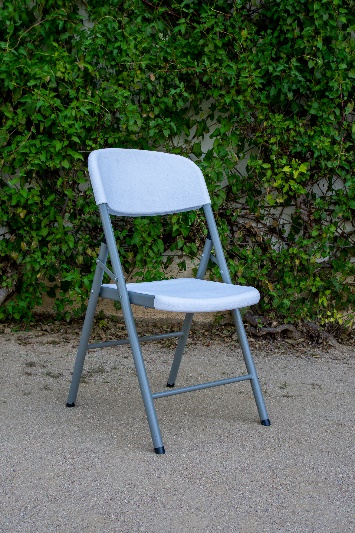 Židle: 50 ks
Možnost použití: interiér i exteriérUmístěno: I NP - koksovna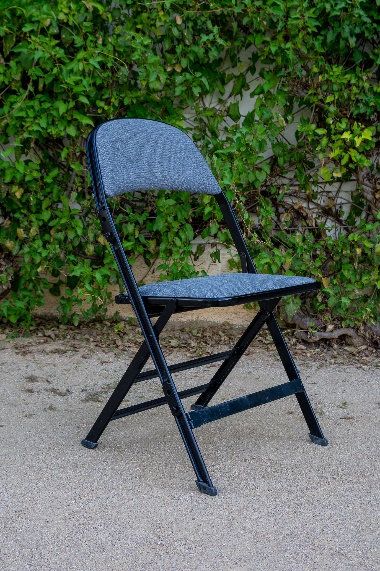 Židle: 70 ks
Možnost použití: pouze interiér. Umístěno: II NP – projekční komora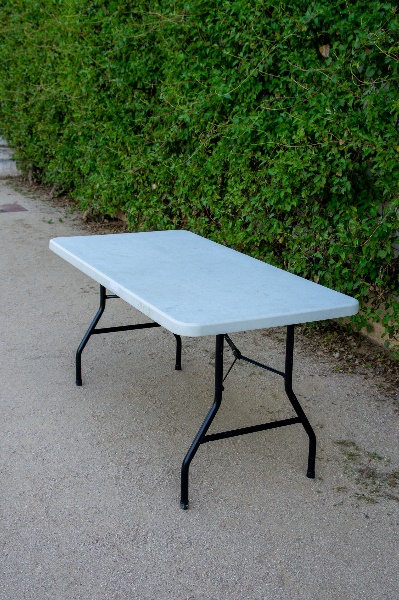 Stoly: 3 ksMožnost použití: interiér i exteriérUmístěno: 2 ks I. NP – koksovna1 ks – II. NP – projekční komoraRozměry (VxŠxD): 75x76x150 cmVT nemá k dispozici ubrusy!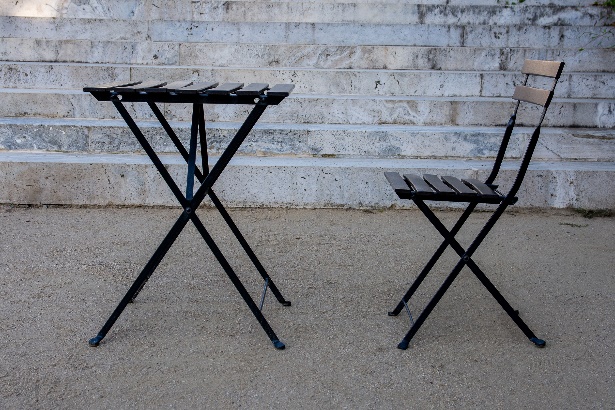 Venkovní stůl se židlemi Ikea TärnöVxŠxD: 66.5x55x54 cmUmístěno: zahrada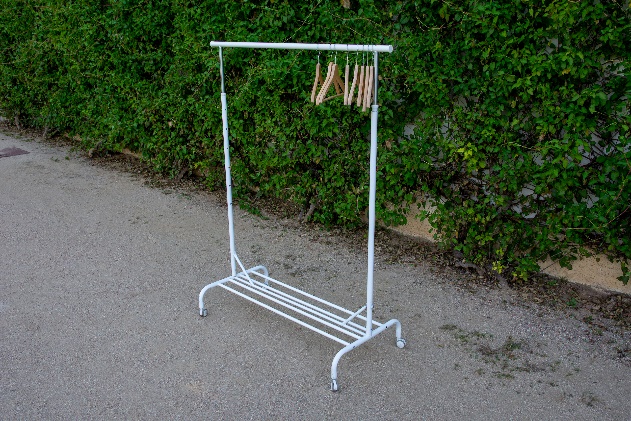 Věšák s ramínky – bílá varianta2 ksUmístěno: I NP - koksovna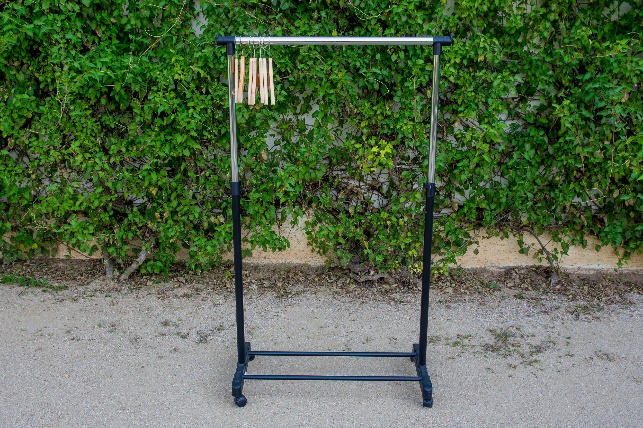 Věšák s ramínky – černá varianta2 ksUmístěno: I NP - koksovna